نام و نام خانوادگي داور خارج:مدرک تحصيلي: رتبه علمي: رشته و گرايش: گروه: دانشکده: دانشگاه:  بر اساس مصوبه مورخ 04/10/89 شوراي تحصيلات تکميلي دانشگاه و تأييد آن در جلسه مورخ 07/12/89 هيئت رئيسه‌ي محترم، مبالغ فوق پس از کسر ماليات قابل پرداخت است.                                 دکتر......................                                                                                دکتر........................                             مدير گروه  ......................                                                                     رييس دانشکده  ...............                              تاريخ و امضاء                                                                                          تاريخ و امضاء                                                                                               دکتر                                                                                معاون اداري و مالي دانشگاه                                                                                           تاريخ و امضاءــــــــــــــــــــــــــــــــــــــــــــــــــــــــــــــــــــــــــــــــــــــــــــــــــــــــــــــــــــــــــــــــــــــــــــاينجانب دکتر ..................................................... عضو هيئت علمي دانشگاه .............................................. مبلغ ..................................... بابت داوري و هزينه‌ي اياب و ذهاب دريافت نمودم.      تاريخ ...................................................امضاء ...................................................شماره: ...................تاريخ: .....................پيوست: .................بسمه تعاليفرم شماره 20پرداخت حق الزحمه داور خارجي پايان نامه كارشناسي ارشد خواهشمند است آخرين حکم کارگزيني استاد ضميمه شود.اين فرم حداقل 15 روز قبل از تاريخ دفاع جهت انجام امور اداري به حوزه تحصيلات تکميلي ارسال شود.    معاونت آموزشی و تحصیلات تکمیلی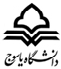 نام و نام خانوادگي دانشجوي كارشناسي ارشدشماره دانشجويياستاد راهنماتاريخ دفاعهزينه داوريهزينه اياب و ذهابمالياتخالص پرداختي